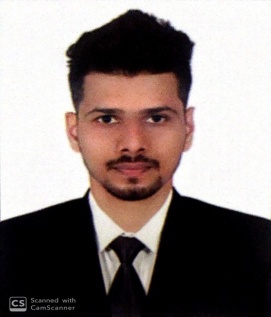 Chintanchintan-392864@2freemail.comOBJECTIVE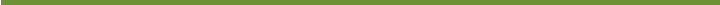 SKILLSCreativity Training	· Effective ManagementMarketing and Advertising	· Up sellingDiligent and Quick Learner	· Team BuildingSafe Study	· Negotiation SkillsWORK EXPERIENCEVODAFONE IDEA LTDJob Profile : Front Desk ExecutivePeriod : Jun 2016 To till continueRESPONSIBILITYOverall responsibility for activities at a Vodafone Idea store spanning customers service, store level sales and revenue targets across all products (voice – Postpaid / Prepaid, Data, broadband, antivirus)Execute marketing promotions, display and store experience schemes.Manage Churn and achieve customer satisfaction for walk in customers.Coordinate with the clients and resolve there issues regarding (Sim card, Network, Headset)Preparation of invoice, sales reports & Cash reports.Follow up with the customers and services related matters.LIC (LIFE INSURANCE CORPORATION OF INDIA)Job Profile : Computer OperatorPeriod : Dec 2015 to May 2016RESPONSIBILITYManaged and developed a portfolio of prospects and existing customers through building a strong relationship to ensure that customers need are recognized and meet.Coordinate with the client.Achieving monthly prompt follow and collection of payments and conducting market survey on the product on a regular basis.Coordination with a senior management in business development.DHIRAJ  SONS SUPERMARKETJob Profile : Computer OperatorPeriod : May 2015 to Nov 2015RESPONSIBILITYMet and exceed all monthly revenue and new business target by the company.Coordinate with assisted the concept manager on merchandise planning for seasons, sales promotionsEstablished customer agreements and ensured that pricing guidelines are always applied.Preparation of invoices, daily sales reports, cash reports etc.Maintain strong clientele relationship with all customers; build the successful growth of the company.Coordination with the senior management in business development.EDUCATION QUALIFICATIONSB.Com part 1 from V.N.S.G.U university surat 2013 B.Com part 2 from V.N.S.G.U University surat 2014from G.H.S.E.B surat 2012PERSONAL INFORMATIONSex : MaleDate of Birth : 14 th February 1994Nationality : IndianHobbies :Reading, Music and travelingVisa Status : Visiting visaLanguages Known : English, Hindi, GujaratiMartial status : SingleComputer Skills : Well versed with Windows Based Os, Office, Internet & EmailingCERTIFICATIONFor exceptional performance for the month : Aug & Sep – 2017For outstanding performance in Postpaid Verification : Oct & Nov – 2017For outstanding performance in ICF ( Customers Feedback ) : Nov – 2017Awarded for Winning FDE Contest : 2018